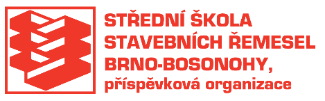 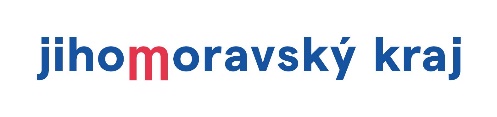 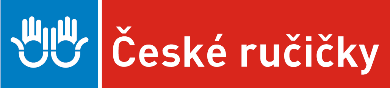 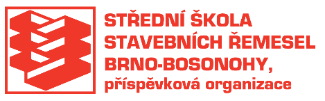 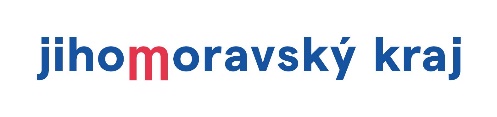 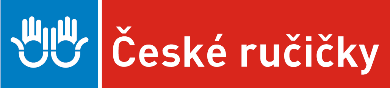 Souhlas laureáta Přehlídky České ručičky Vyplněný a podepsaný souhlas zasílá školské zařízení bezprostředně po ukončení soutěže na kalinova@soubosonohy.cz  Vyplňte, prosím, čitelně – hůlkovým písmem, možno i elektronicky, dokument ke stažení https://www.ceskerucicky.eu/o-prehlidce.htm Souhlasím s pořizováním a následným zveřejněním fotografií, zvukových a obrazových záznamů v tištěné formě, v prostředí internetu, prostřednictvím oficiálních webových stránek a facebooku Přehlídky České ručičky za účelem prezentace činnosti a propagace Přehlídky České ručičky a poskytnu v rámci svých možností další součinnost pro mediální výstupy o soutěži odborných dovedností a Přehlídce České ručičky (např. rozhovor pro rozhlas, televizi nebo tisk)Jako laureát Přehlídky České ručičky souhlasím se svojí účastí na slavnostním galavečeru Přehlídky České ručičky a poskytnu součinnost pro účely natočení videovizitky zprostředkované MgA. Helenou Vyvozilovou (tel.: +420 776 684 553, e-mail: helena.vyvozilova@gmail.com )Jméno a příjmení soutěžícíhoJméno a příjmení soutěžícíhoJméno a příjmení soutěžícíhoDatum narozeníDatum narozeníDatum narozeníBydliště soutěžícíhoUlice a čp.Ulice a čp.Bydliště soutěžícíhoMěstoMěstoBydliště soutěžícíhoPSČPSČTelefon soutěžícíhoTelefon soutěžícíhoTelefon soutěžícíhoe-mail soutěžícíhoe-mail soutěžícíhoe-mail soutěžícíhoNázev školy (bez zkratek)Název školy (bez zkratek)Název školy (bez zkratek)Adresa školyAdresa školyAdresa školySoutěžní obor vzdělání Soutěžní obor vzdělání Soutěžní obor vzdělání Kontaktní osoba (např. ředitel, učitel odborného výcviku ….)Kontaktní osoba (např. ředitel, učitel odborného výcviku ….)Jméno, příjmení, titulKontaktní osoba (např. ředitel, učitel odborného výcviku ….)Kontaktní osoba (např. ředitel, učitel odborného výcviku ….)telefonKontaktní osoba (např. ředitel, učitel odborného výcviku ….)Kontaktní osoba (např. ředitel, učitel odborného výcviku ….)e-mailDatum a místo:Podpis soutěžícího:V případě nezletilosti soutěžícího V případě nezletilosti soutěžícího V případě nezletilosti soutěžícího V případě nezletilosti soutěžícího jméno a příjmení zákonného zástupce:podpis zákonného zástupce: